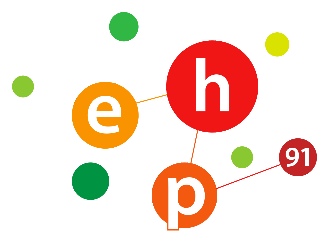 Elève : NOM : ______________________	Prénom : _______________________	Date de naissance : ______________________	Adresse : ____________________________________________________	Responsables légaux : A contacter en priorité :NOM : ______________________	Prénom : ______________________Tel : ______________________			@ : ____________________________________________Autre responsable légal : NOM : ______________________	Prénom : ______________________Tel : ______________________		@ : ____________________________________________Contacts : □ Tuteur : ______________________ □ Prise en charge extérieure : ______________________□ Autre (préciser) : ______________________SCOLARITE au COLLEGEDimension liée aux difficultés associéesMalgré quels obstacles apprend-on ?Dimension liée aux difficultés associéesMalgré quels obstacles apprend-on ?Dimension liée aux difficultés associéesMalgré quels obstacles apprend-on ?Dimension liée aux difficultés associéesMalgré quels obstacles apprend-on ?Dimension liée aux difficultés associéesMalgré quels obstacles apprend-on ?Dimension liée aux difficultés associéesMalgré quels obstacles apprend-on ?Aménager l’écritEvaluer oralementAménager l’écritProposer des dictées aménagéesAménager l’écritNe pas pénaliser les erreursAménager l’écritNe pas pénaliser le soinAménager l’écritProposer des photocopies ou versions numériques du coursAménager l’écritPermettre d’utiliser du matériel numériqueAménager l’écritProposer des activités graphiques ou manuellesAutre(s)  aménagement(s)Autre(s)  aménagement(s)Autre(s)  aménagement(s)Autre(s)  aménagement(s)Autre(s)  aménagement(s)Autre(s)  aménagement(s)Autre(s)  dispositif(s)Autre(s)  dispositif(s)Autre(s)  dispositif(s)□ PAP    Date :  ______________□ PPS     Date :  ______________□ PAI     Date :  ______________SignaturesSignaturesSignaturesDateLe chef d’établissementVisa des responsables légaux :Ce document est destiné à être partagé par les personnels de l’Education nationale pour favoriser la continuité de l’accompagnement de l’élève.Ce document est destiné à être partagé par les personnels de l’Education nationale pour favoriser la continuité de l’accompagnement de l’élève.Ce document est destiné à être partagé par les personnels de l’Education nationale pour favoriser la continuité de l’accompagnement de l’élève.Année ClasseProfesseur PrincipalEquipes éducatives20      /20     20      /20     20      /20     20      /20     Passage(s) anticipé(s) :Objectifs possiblesAdaptations possibles6ème  5ème 4ème3èmeDimension cognitiveQu’apprend-on ?Dimension cognitiveQu’apprend-on ?Dimension cognitiveQu’apprend-on ?Dimension cognitiveQu’apprend-on ?Dimension cognitiveQu’apprend-on ?Dimension cognitiveQu’apprend-on ?Complexifier le travailProposer des consignes ou des supports plus complexesComplexifier le travailProposer des activités faisant appel aux intelligences multiplesComplexifier le travailInverser la pédagogieComplexifier le travailProposer des activités supplémentaires différentesComplexifier le travailProposer des activités ludiques (serious game, jeux de stratégie, énigmes, défis…)Développer l’autonomieProposer des supports d’autonomie (carnet…)Développer l’autonomiePermettre l’accès à des lieux d’autonomie (dans la classe ou à la BCD, salle info…)Développer l’autonomiePermettre de réaliser des recherchesLimiter les répétitionsNe pas donner d’exercice en plusLimiter les répétitionsFaire classer des exercicesLimiter les répétitionsFaire créer des exercicesAdapter le rythmeConcentrer les séquences d’apprentissageAdapter le rythmeProposer un emploi du temps aménagé (décloisonnements…)Adapter le rythmeProposer un passage anticipéDimension méthodologiqueComment apprend-on ?Dimension méthodologiqueComment apprend-on ?Dimension méthodologiqueComment apprend-on ?Dimension méthodologiqueComment apprend-on ?Dimension méthodologiqueComment apprend-on ?Dimension méthodologiqueComment apprend-on ?Comprendre les implicitesVerbaliser les critères de réussiteComprendre les implicitesFaire reformuler les consignes (Confrontation des interprétations des élèves…)Comprendre l’articulation des savoirsFaire repérer les mots clés (couleurs, surlignage)Comprendre l’articulation des savoirsFaire établir des liens entre les concepts (cartes mentales)Comprendre l’articulation des savoirsFaire catégoriser (tri, classement…)Comprendre les procédures en jeuFaire verbaliser comment l’élève est arrivé à son résultat (métacognition)Comprendre les procédures en jeuFavoriser l’autoévaluationS’organiserProposer un plan de travailS’organiserProposer des outils pour structurer l’espace et le temps (ex : étiquettes de couleur, time timer, cahier plutôt que classeur…)S’organiserProposer une liste par matière du matériel pour faire le cartableDimension motivationnellePourquoi ? Pour quoi apprend-on ?Dimension motivationnellePourquoi ? Pour quoi apprend-on ?Dimension motivationnellePourquoi ? Pour quoi apprend-on ?Dimension motivationnellePourquoi ? Pour quoi apprend-on ?Dimension motivationnellePourquoi ? Pour quoi apprend-on ?Dimension motivationnellePourquoi ? Pour quoi apprend-on ?RecontextualiserVerbaliser les objectifs (à court et/ou à long termes)RecontextualiserFaire le lien entre plusieurs disciplinesRecontextualiserFaire le lien avec les centres d’intérêts de l’élève (pédagogie de projet…)ValoriserInscrire le  travail de l’élève dans une progressionValoriserFormuler les réussites de l’élève(Tableau à renforcement positif, cahier de réussites…)Rendre l’élève acteur de son parcoursMettre en place une pédagogie de contratRendre l’élève acteur de son parcoursAider l’élève à déterminer des objectifs de travail en fonction de ses difficultésDimension émotionnelleDans quelle condition apprend-on ?Dimension émotionnelleDans quelle condition apprend-on ?Dimension émotionnelleDans quelle condition apprend-on ?Dimension émotionnelleDans quelle condition apprend-on ?Dimension émotionnelleDans quelle condition apprend-on ?Dimension émotionnelleDans quelle condition apprend-on ?Comprendre ses émotionsExpliciter le fonctionnement du cerveau Comprendre ses émotionsTravailler la distinction entre émotion, cause et comportementComprendre ses émotionsPermettre de formuler ses émotions (cahier des émotions, horloge des humeurs, émoticônes…)Comprendre ses émotionsProposer un temps de parole régulier ou à la demande (tutorat d’un professeur)Gérer ses émotionsProposer des outils pour se recentrer (casques anti-bruit, coins écoute…)Gérer ses émotionsProposer des activités pour favoriser l’attention (méditation, relaxation)Investir son corpsPermettre à l’élève de se déplacerInvestir son corpsPermettre l’usage d‘accessoires anti-stressExprimer ses émotionsProposer des ateliers d’expression (théâtre, arts, EPS, magie…)Dimension socialeAvec qui ? De qui apprend-on ?Dimension socialeAvec qui ? De qui apprend-on ?Dimension socialeAvec qui ? De qui apprend-on ?Dimension socialeAvec qui ? De qui apprend-on ?Dimension socialeAvec qui ? De qui apprend-on ?Dimension socialeAvec qui ? De qui apprend-on ?Varier les postures de l’élève et les interactionsVarier les modalités de travail (groupe, binôme, individuel…)Varier les postures de l’élève et les interactionsExpliciter les rôles de l’élève dans le travail coopératif (porte-parole, maitre du temps…)Varier les postures de l’élève et les interactionsProposer du tutorat entre élèvesVarier les postures de l’élève et les interactionsResponsabiliser l’élève dans sa relation aux autres (médiation)Poser un cadreEtablir des règles de communication(gestuelle, billets de remarque…)Poser un cadreMettre en place une fiche de suiviPoser un cadreExpliciter l’échelle des sanctions (réparer…)Gérer les crisesRester attentif aux signaux faibles (harcèlement, stigmatisation…)Gérer les crisesLaisser à l’élève le temps de se calmer (zone de décompression)Gérer les crisesEtablir un protocole de criseGérer les crisesDébriefer après une crise pour identifier les facteurs Développer le sentiment d’appartenancePrendre en compte les affinités de l’élève dans la constitution des classesDévelopper le sentiment d’appartenanceTravailler sur la complémentarité des différents profils d’élèves au sein du groupeDévelopper le sentiment d’appartenanceProposer de participer à un groupe de paroleDévelopper le sentiment d’appartenanceIntégrer les parents dans la communauté éducative